Сб. Фев 10th, 2024 3:30:17 PM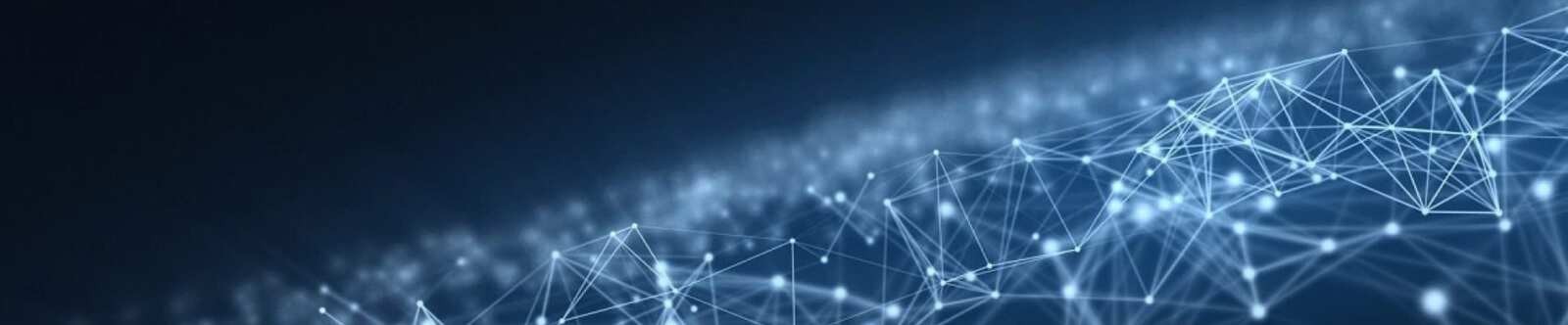 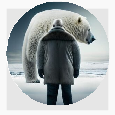 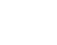 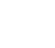 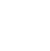 КЛАССНЫЙ РУКОВОДИТЕЛЬ	ПРОФОРИЕНТАЦИОННЫЕ УРОКИПрофессия: тестировщик профориентационный урок «Россия – мои горизонты»От Глеб Беломедведев ФЕВ 10, 2024	 #видео, #загадки, #кроссворд, #пазлы, #поговорки, #пословицы,#презентация, #профессия, #профориентационный урок, #ребус, #Россия - мои горизонты, #советы, #стихотворение, #тестирование, #тестировщик, #тесты, #технологическая карта, #чек- лист  Время прочтения: 31 минут(ы)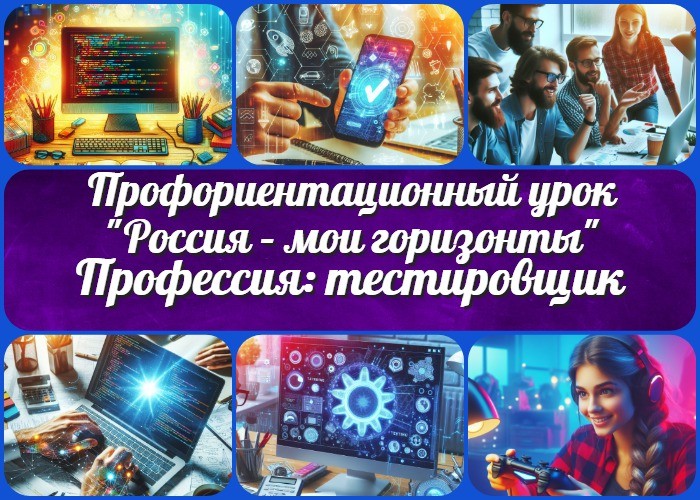 Форма организации урокаПриемы, методы, технологии обученияПрогнозируемый результатПредварительная работаОборудование и оформление классаХод занятия / Ход мероприятияОрганизационный моментВступительное слово классного руководителя 23 Сценарный планБлок 1: общие факты о профессииБлок 2: список профессий в этой отраслиБлок 3: качества, которые помогут в специальностиБлок 4: возможности для развития карьерыБлок 5. ролевая играБлок 6: вопросы и ответыПодведение итогов занятияТехнологическая картаСмотреть видео по темеПолезные советы учителюЧек-лист педагогаСтихотворениеКроссвордПсихологический тестЗагадкиПословицы и поговоркиРебусПазлыПрезентацияСписок источников и использованной литературыТема 24. Профориентационное занятие«Россия — страна цифровых технологий: узнаю о профессиях и достижениях в сфере цифровых технологий и искусственногоинтеллекта» — четверг, 29.02.2024 (29февраля 2024 года)«Профессия: тестировщик» — профориентационный урок «Россия – мои горизонты»ВступлениеВыберите похожие названия«Открытия будущего: профессия тестировщика»«Страна возможностей: путеводитель в мир IT»«Тайны цифрового мира: профессиональные горизонты»«Лабиринты кода: исследование труда Software Tester, Quality Assurance Person или QA»«Ключ к цифровой реальности: урок о тестировании программного обеспечения»Возраст детей11-17 летКласс6-11 класс(Шаблон мероприятия. Откорректируйте для своего класса и выберите подходящую активность, соответствующую возрасту детей, внизу конспекта)Дата проведениячетверг, 29.02.2024 (29 февраля 2024 года)Календарно-тематическое планирование курса «Россия — мои горизонты»КТП «Россия — мои горизонты»Название образовательного проекта«Билет в будущее»Тип мероприятия— Всероссийский профориентационный урок «Россия – мои горизонты»Уровень[выберите нужный уровень]базовый уровень (рекомендованная учебная нагрузка – не менее 40 часов в год); основной уровень (не менее 60 часов в год);продвинутый уровень (не менее 80 часов в год).Формат профориентационной работыВнеурочная деятельность. (профминимум, внеурочка, РМГ)ПодходИнформационно-обучающий подходСреда профессииУмная средаВысокий уровень образования не просто так считается признаком развитого общества, а ученые, исследователи и научные сотрудники – его бесценными«мозгами». Технологии, которые есть у нас сегодня, лекарства и уровень медицины, все наши знания о планете – это все результат работы многих поколений ученых, их исследований и экспериментов. А сколько всего еще предстоит узнать! Но умными сегодня могут быть не только люди – машины тоже существенно«умнеют». Представь, как цифровизация влияет на жизнь целого города. Все процессы автоматизируются, создаются огромные базы данных, которые обрабатывают суперкомпьютеры, искусственный интеллект (ИИ) помогает предоставлять все новые и новые сервисы.Отрасли хозяйства: Фундаментальная наука, сфера образования, телекоммуникации, исусственный интеллект и робототехника, IT-сфера, цифровые технологииЦелиПознакомить учащихся со специальностью.Способствовать осознанному выбору профессии и формированию профессионального интереса.Предоставить информацию о возможностях в этой области в России.ЗадачиРассказать об основных аспектах труда. Представить перспективы развития в этой области.Провести ролевую игру для лучшего понимания профессиональной деятельности.Ответить на вопросы учащихся и рассмотреть пути профессионального роста.Форма организации урокаИнтерактивная лекция, групповая работа, ролевая игра.Приемы, методы, технологии обученияПрезентация с визуальными материалами. Групповые обсуждения.Ролевая игра. Вопросы и ответы.Прогнозируемый результатУчащиеся получат представление о специальности.Будут осведомлены о возможностях в области QA в России.Сформируют понимание ключевых качеств для успешной карьеры в этой сфере.Предварительная работаПодготовить презентацию и технологическую карту, кроссворд. Разработать вопросы для обсуждения.Подготовить материалы для ролевой игры.Оборудование и оформление классаПроектор и экран для презентации. Доска и маркеры для записей.Компьютеры для интерактивных активностей. Материалы для групповой работы.Ход занятия / Ход мероприятияОрганизационный моментУважаемые ученики, добро пожаловать на наш сегодняшний профориентационный урок «Россия – мои горизонты»! Позвольте мне проверить, чтобы никого из вас не потеряли по дороге в мир цифровых технологий. Убедимся, что у вас под рукой все необходимые материалы – тетради, ручки, а также ваше любопытство, которое сегодня будет ключом к нашему исследованию.Дежурные, пожалуйста, убедитесь, что проекционный экран готов к показу. Мы с вами будем погружаться в виртуальный мир профессии, и визуализация будет нашим верным спутником.Прошу вас также выключить свои телефоны на время урока. Давайте создадим особенную атмосферу, где каждый из вас сможет полностью погрузиться в изучениеувлекательного мира профессии и разгадывания тайн цифрового лабиринта.Итак, если все готовы, начнем наше увлекательное путешествие в сферу цифровых технологий и искусственного интеллекта.Вступительное слово классного руководителяДорогие ребята, сегодня я рада приветствовать вас на нашем уроке «Россия – мои горизонты», посвященном интересному и перспективному миру цифровых технологий. Мы отправимся в увлекательное путешествие по специальности, которая играет значимую роль в создании будущего – профессии тестировщика!Итак, почему именно эта специальность? Представьте себе, что весь цифровой мир, приложения, игры, программы – все они проходят через руки тех, кто заботится о качестве их работы. Тестировщик – это своего рода «детектив», исследующий виртуальные лабиринты, чтобы обеспечить нам удобство и безопасность в онлайн пространстве.Сегодня я раскрою для вас тайны этого увлекательного труда, расскажу о его важности в мире высоких технологий, и, возможно, кто-то из вас обнаружит свое призвание в этом захватывающем мире цифровых возможностей. Так что давайте вместе отправимся в путешествие по труду тестировщика на уроке «Россия – мои горизонты»!Сценарный планБлок 1: общие факты о профессии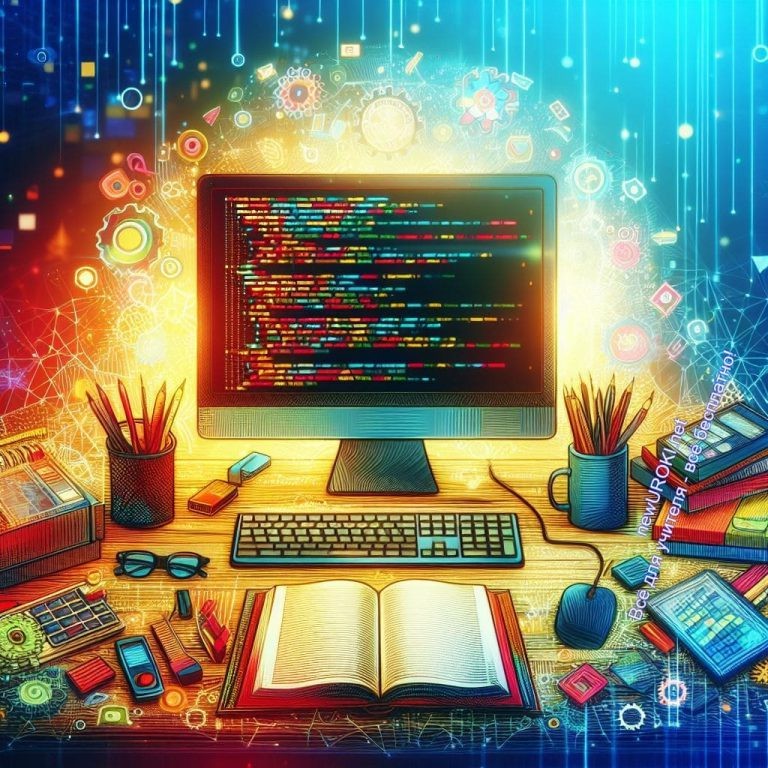 Иллюстративное фотоЗначение тестировщика в современном мире.Друзья, давайте начнем с самого важного вопроса: что такое «специалист по тестированию»? Это человек, который, как настоящий исследователь цифрового мира, проверяет и тестирует различные программы, приложения, игры на компьютерах, смартфонах и других устройствах. Представьте, что он – своего рода страж врат цифрового королевства, который стоит на страже качества и безопасности всего, что мы используем в виртуальном пространстве.Это не просто работа – это миссия! Инженер по тестированию, гарантирует, что каждое приложение, которое вы загружаете на свой телефон, каждая игра, в которую вы играете, функционирует без сбоев и проблем. Он как детектив цифрового мира, ищущий скрытые баги и ошибки, чтобы вы могли наслаждаться цифровым пространством в полной мере.Так что, если у кого-то из вас есть скрытый интерес к разгадыванию головоломок, к поиску сокровищ в цифровых коридорах, то, возможно, вы и есть тот, кто может стать настоящим защитником качества в мире цифровых технологий. Погрузимся глубже в этот увлекательный мир нашего первого блока – общих фактов о профессии!Чем занимается тестировщик?Друзья, давайте поговорим о том, чем занимается этот загадочный специалист? Его работа состоит в том, чтобы проводить тщательные проверки в программном обеспечении, приложениях и играх. Представьте себе, что он – своего рода детектив цифрового мира, который исследует каждый уголок программного кода в поисках скрытых ошибок и недочетов.Тестировщик – это тот, кто не просто играет в игры или использует программы, а анализирует их функционал, проверяет их на стабильность и работоспособность. Он как надежный стражник, стоящий на страже качества и безопасности цифрового мира.Представьте себе, что вся ваша цифровая жизнь – это дом, а эксперт по испытаниям – это его основательный архитектор, проверяющий каждый кирпичик на прочность и надежность. Его задача – обеспечить вас комфортной и безопасной средой в виртуальном мире.История возникновения и развития профессииДорогие друзья, давайте окунемся в историю и узнаем, как появилась и развивалась эта увлекательная профессия. Вернемся во времена, когда компьютеры только начинали свой путь в нашей жизни.Первые упоминания о тестировании программного обеспечения можно отследить в середине 20 века, когда компьютеры стали все более распространенными и важными в нашей повседневной жизни. В это время программы разрабатывались и запускались без должной проверки, что приводило к частым сбоям и ошибкам в работе. В ответ на это возникла необходимость в специалистах, которые могли бы тщательно проверять программы на наличие ошибок и гарантировать их качество.С течением времени и с развитием информационных технологий, роль тестировщика стала все более востребованной и престижной. В настоящее время этот процесс стал неотъемлемой частью жизненного цикла разработки программного обеспечения.Тестирование превратилось из неформальной процедуры в сложный и структурированный процесс, включающий в себя различные методы и подходы к обеспечению качества продукта.Таким образом, профессия тестировщика имеет свои корни в прошлом, но продолжает развиваться и адаптироваться к современным вызовам цифрового мира.Плюсы и минусы данной работыДавайте вместе рассмотрим какие плюсы и минусы могут сопутствовать данной специальности, и помогут вам лучше понять, подходит ли она вам.Плюсы:Интеллектуальное удовлетворение: Труд в этой области требует постоянного поиска и решения различных задач, что может приносить удовлетворение от развития своего интеллекта и аналитических способностей.Стабильность и востребованность: В современном цифровом мире важность проверки программного обеспечения постоянно растет, что обеспечивает стабильность в карьере и востребованность на рынке труда.Развитие профессиональных навыков: Тестирование предоставляет отличную возможность постоянно развиваться, осваивать новые технологии и методологии, что расширяет кругозор и повышает профессиональный уровень.Возможность удаленной работы: Многие специалисты в данной сфере имеют возможность трудиться удаленно, что обеспечивает гибкость в организации рабочего процесса.Обширные перспективы карьерного роста: Начиная с должности тестировщика, можно продвигаться вверх, занимая более ответственные роли, такие как ведущий тестировщик, менеджер проекта или архитектор ПО.Минусы:Монотонность задач: Некоторые могут считать, что повторяющиеся проверки могут быть монотонными, что вызывает чувство рутины.Высокая ответственность: От этого специалиста требуется выявление и исправление ошибок, что накладывает на него большую ответственность за качество конечного продукта.Необходимость постоянного обучения: В связи с быстрым развитием технологий, ему приходится постоянно учиться и адаптироваться к новым методам и инструментам.Работа в напряженном режиме: Временные ограничения на проведение проверок перед выпуском продукта могут создавать напряжение и стресс в работе.Ограниченная видимость: В некоторых случаях труд тестировщика может оставаться незамеченным, так как финальный продукт может привлекать внимание больше, чем тот, кто заботится о его качестве.Мифы о работе«Работа механическая и скучная»: Один из распространенных мифов о данной сфере заключается в том, что сотруднику приходится выполнять однотипные задачи без какой-либо творческой составляющей. Однако на практике это не так. Он часто сталкивается с разнообразными задачами, требующими креативного мышления и поиска нестандартных решений.«Тестирование не требует образования»: Некоторые могут считать, что для работы в данной области не требуется высшего образования или специализированного обучения. Однако для успешной карьеры в этой сференеобходимо иметь хорошее техническое образование и глубокие знания в области информационных технологий.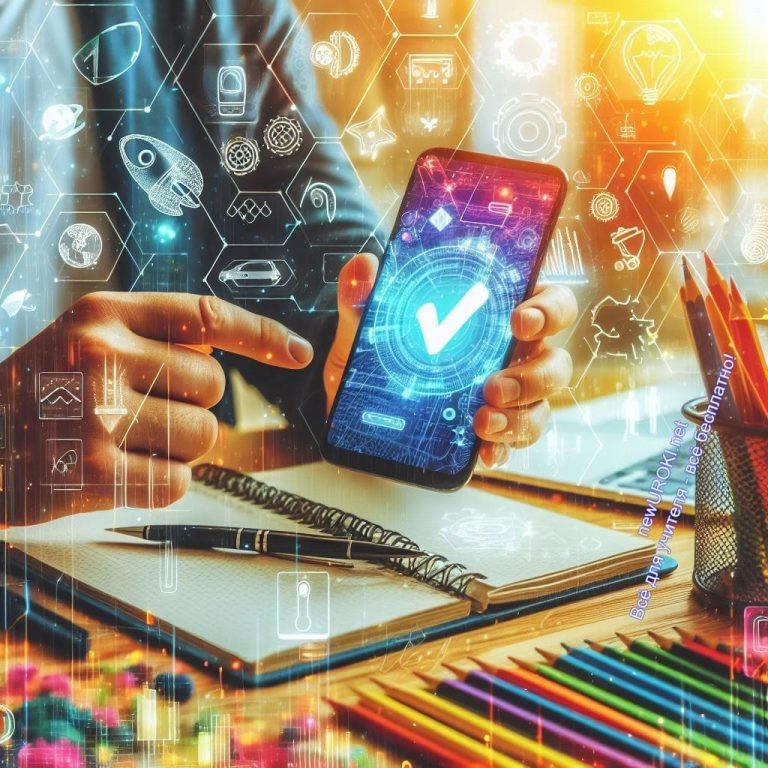 «Работа без перспектив»: Еще одним распространенным мифом является представление о том, что труд в этой отрасли не обладает перспективами карьерного роста и развития. На самом деле, с увеличением опыта и профессиональных навыков тестировщик может перейти на более ответственные позиции или специализироваться в узких областях, таких как автоматизированное тестирование или управление проектами.Блок 2: список профессий в этой отраслиИллюстративное фотоСпециальности в этой отрасли.Инженер по контролю качества программного обеспечения (Инженер по ККПО): Основная задача этого специалиста — обеспечить высокое качество программного продукта, проверяя его на соответствие установленным стандартам и требованиям.Тестировщик производительности: Этот специалист занимается анализом и оптимизацией производительности программного обеспечения, обеспечивая его эффективную работу даже при высоких нагрузках.<—> безопасности: Задача этого специалиста — выявление и устранение уязвимостей в программном обеспечении, обеспечивая защиту от возможных атак.<—> мобильных приложений: Специализируется на проверке функционала, совместимости и производительности мобильных приложений на различных платформах.Эксперт по тестированию игр (Гейм-тестер): Оценивает игровой процесс, выявляет баги и помогает создателям игр сделать продукт более увлекательным и стабильным.<—> пользовательского интерфейса (UI тестер): Сосредотачивается на проверке удобства использования и дизайна пользовательского интерфейса. Специалист по тестированию API: Занимается проверкой функционала API, обеспечивая правильное взаимодействие между различными компонентами программного обеспечения.Эксперт по встроенным системам (Инженер встроенных систем): Тестирует программное обеспечение, встроенное непосредственно в различные устройства и технические системы.<—> баз данных (Специалист по проверке БД): Оценивает правильность хранения, обработки и извлечения данных в базах данных.Ручной <—> (Мануальщик): Занимается ручной проверкой функционала приложений для выявления возможных ошибок.Специалист по автоматизированным проверкам (Автоматизатор): Разрабатывает и запускает автоматизированные тесты для ускорения процесса проверки программного обеспечения.Аналитик по <—> (Test Analyst): Анализирует требования и разрабатываетстратегии тестирования, обеспечивая комплексное покрытие функционала. Инженер по обеспечению качества (QA-инженер): Специализируется на создании и внедрении процессов обеспечения качества в разработке программного обеспечения.Отрасли, где можно работатьРазработчики программного обеспечения: Здесь вы сможете принимать участие в создании инновационного ПО, совершенствовать существующие технологии и привносить свои идеи в разработку.Игровые студии: В этой сфере вы сможете стать частью творческого процесса создания компьютерных игр, тестировать игровой мир и обеспечивать высокое качество игрового процесса.Онлайн-сервисы и платформы: Работая здесь, вы будете участвовать в обеспечении стабильной и безопасной работы онлайн-сервисов, делая их удобными и доступными для пользователей.Банки: В этой отрасли ваша задача — гарантировать бесперебойную работу банковских систем, обеспечивая безопасность и эффективность финансовых операций.Финтех-компании: Вы сможете принимать участие в разработке инновационных финансовых технологий, обеспечивая их соответствие высоким стандартамбезопасности.Телекоммуникационные компании: Здесь ваша работа будет направлена на обеспечение бесперебойной связи и высокого качества телекоммуникационных услуг.Организации здравоохранения: Принимайте участие в разработке ПО для здравоохранения, обеспечивая эффективное ведение медицинских данных и повышение качества медицинских услуг.Автомобильная промышленность: Здесь вы сможете тестировать софт для автомобилей, обеспечивая безопасность и эффективность автомобильных технологий.Государственные и образовательные учреждения: Применяйте свои навыки тестирования в сфере государственного управления и образования, обеспечивая надежность информационных систем.Аутсорсинговые и консалтинговые компании: В этих компаниях ваш опыт тестирования может быть востребован для поддержки различных проектов и клиентов.E-commerce: Участвуйте в обеспечении безоперационной работы электронной коммерции, тестируя функционал интернет-магазинов и обеспечивая удовлетворение потребностей клиентов.Стартапы: Присоединяйтесь к молодым и перспективным компаниям, где ваш вклад в тестирование может сыграть ключевую роль в успешном стартапе.Фриланс: Возможность работать независимо, предоставляя услуги тестирования различным компаниям и проектам, поддерживая гибкий график работы.Мужские специальности / Женские специальностиДорогие ученики, давайте разберемся с вопросом о том, есть ли разделение на мужские и женские специальности. Современный мир стремится к равноправию и равным возможностям для всех, вне зависимости от пола. И это касается и выбора профессии.Ранее существовало стереотипное представление о том, что определенные специальности предназначены только для мужчин или, наоборот, только для женщин. Однако сегодня мы видим, что эти границы размываются, и все больше людей выбирают труд в соответствии со своими интересами, навыками и склонностями, а не оглядываясь на свой пол.Сфера тестирования, как и многие другие, не имеет явного разделения на мужские и женские специальности. В этом направлении успех зависит от ваших умений, ответственности, тщательности и того, насколько вы готовы развиваться.Тестирование программного обеспечения, или, скажем, проверка качества, предоставляет широкий выбор специализаций, и ни одна из них не является привилегией определенного пола. Здесь вы можете быть успешным тестировщиком, независимо от вашего пола, и важно подчеркнуть, что качества, такие как логическое мышление, аналитические способности и коммуникабельность, ценятся вне зависимости от гендерной принадлежности.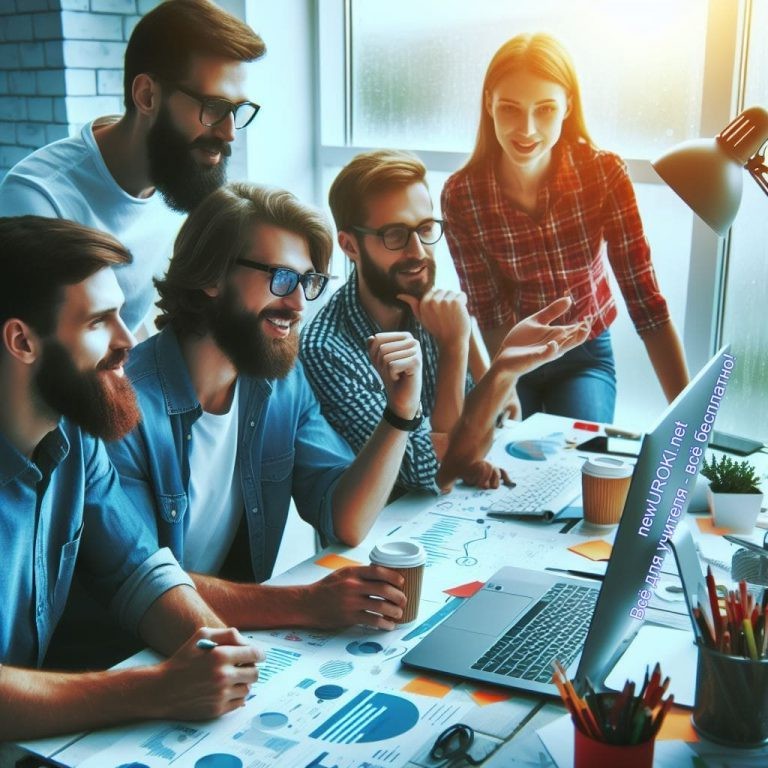 Так что давайте освободим себя от стереотипов и выбирайте свой профессиональный путь на основе ваших уникальных способностей и интересов!Блок 3: качества, которые помогут в специальностиИллюстративное фото10 качеств для этой специальностиДорогие ученики, давайте поговорим о качествах, которые могут помочь в специальности, которую мы рассматриваем сегодня. Вот 10 важных качеств, которые сделают вас успешными в области тестирования и проверки качества программного обеспечения:Тщательность: Внимание к деталям и способность замечать даже мельчайшие нюансы – важные качества для того, чтобы быть отличным тестировщиком.Аналитический склад ума: Умение анализировать информацию, выявлять причины проблем и находить их решения.Логическое мышление: Способность строить последовательные цепочки рассуждений для эффективной проверки и поиска ошибок.Коммуникабельность: Хорошая коммуникация с командой разработки, понимание и передача информации – важные аспекты успешных проверок.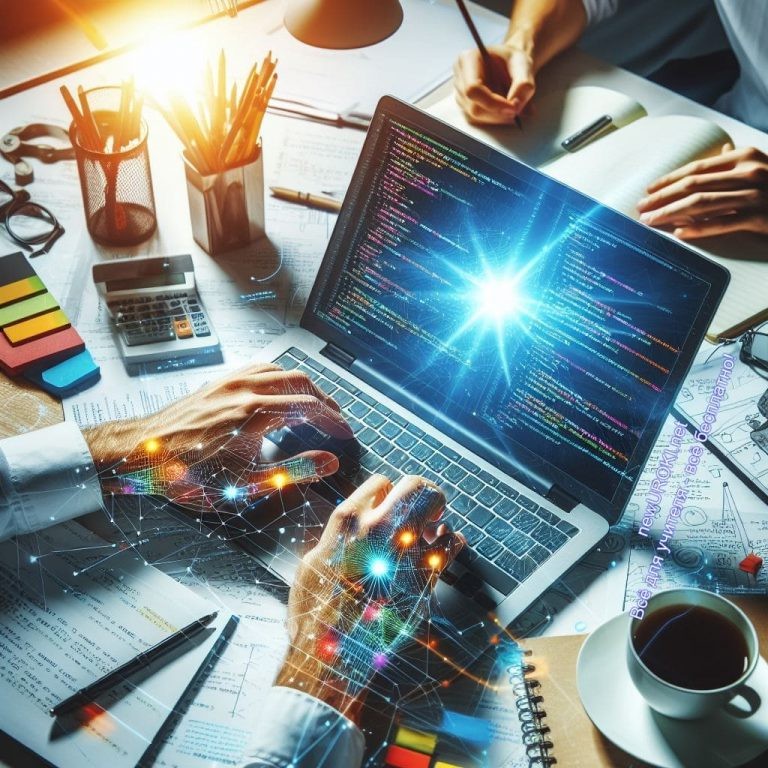 Ответственность: Подход к работе с чувством ответственности, так как ваша деятельность напрямую влияет на качество программного продукта.Умение работать в команде: Тестирование – это совместная деятельность, и способность эффективно взаимодействовать с коллегами – важный аспект.Стрессоустойчивость: Готовность к работе в условиях повышенной нагрузки, так как QA может включать в себя решение сложных задач.Креативность: Иногда нестандартный подход помогает выявить проблемы, которые могли быть упущены другими.Обучаемость: Готовность к постоянному обучению и следованию за развитием технологий.Системное мышление: Важно видеть картину в целом, понимать взаимосвязи в системе, которую вы проверяете.Помните, что разнообразие качеств делает каждого из вас уникальным, и успешная команда состоит из людей с разными, но важными для работы навыками и качествами.Блок 4: возможности для развития карьерыИллюстративное фотоРассмотрение перспектив профессионального роста.Дорогие друзья, давайте заглянем в будущее и рассмотрим, какие возможности для профессионального роста открываются перед теми, кто выбирает путь в области проверки программного обеспечения.Специализация: После того как вы освоите основы, у вас будет возможность выбрать узкую область специализации, такую как проверка производительности, безопасности, мобильных приложений или пользовательского интерфейса. Это позволит вам стать экспертом в выбранной области.Руководящие позиции: С ростом опыта и навыков вы сможете занять руководящие позиции в области QA. Лидер, руководитель отдела, специалист по обеспечению качества – вот некоторые из вариантов, которые могут открыться для вас.Автоматизация проверки: Специалисты, владеющие навыками автоматизации, всегда востребованы. Это отличная возможность повысить эффективность труда и сделать вашу карьеру более перспективной.Архитектор QA: Высококвалифицированные специалисты могут перейти в роль архитектора, где они будут разрабатывать стратегии анализа качества для всей компании и обеспечивать их успешную реализацию.Стартапы и консультации: Если у вас есть предпринимательский дух, вы можете создать свой стартап в области QA или предоставлять консультационные услуги в этой сфере.Обучение и развитие: Став экспертом, вы можете передавать свой опыт следующему поколению, работая в образовательных учреждениях или создавая собственные образовательные проекты.Помните, что каждый из вас может создать свой уникальный путь в мире тестирования, и возможности для профессионального роста зависят от ваших усилий, стремлений и постоянного обучения.Практические советы по выбору образовательного путиДорогие друзья, сейчас мы поговорим о том, как выбрать подходящий образовательный путь для того, чтобы стать экспертом в области проверки программного обеспечения, или, как мы привыкли говорить, в мире обеспечения качества.Выбор специализации: Первый шаг – решить, в какой области проверки вы хотели бы стать профессионалом. Мир тестирования настолько разнообразен, что вы можете выбрать специализацию, соответствующую вашим интересам – будь то тестирование производительности, безопасности, мобильных приложений или пользовательского интерфейса.Учебные программы: Исследуйте учебные программы в изучаемой области. Многие университеты и онлайн-платформы предлагают специализированные курсы и даже программы обучения, охватывающие все аспекты профессии.Практический опыт: Не забывайте о практике. Учеба важна, но применение знаний на практике еще важнее. Участвуйте в проектах, выполняйте задания, создавайте свои тестовые проекты – так вы быстрее освоите навыки.Стажировки и курсы повышения квалификации: По окончании учебы рекомендуется пройти стажировку в компании или пройти курсы повышения квалификации. Это поможет вам получить реальный опыт работы и узнать, как проходит процесс работы в индустрии.Сетевое взаимодействие: Общайтесь с профессионалами в этой сфере. Присоединяйтесь к сообществам, форумам, участвуйте в мероприятиях и конференциях. Общение с опытными специалистами поможет вам получить ценные советы и развиваться.Постоянное обучение: Тестирование – это область, которая постоянно развивается. Следите за последними трендами, новыми технологиями, участвуйте в вебинарах и курсах, чтобы быть в курсе последних изменений. Сертификации: Получение профессиональных сертификатов является отличным способом подтвердить свои навыки. Рассмотрите возможность получения сертификатов, признанных в индустрии.Помните, что ваш образовательный путь – это инвестиция в ваше будущее. Сделайте осознанный выбор, стремитесь к профессиональному росту, и успех обязательно придет!Список ВУЗовМосковский политехнический университетМГТУ им. Н.Э. БауманаМосковский технический университет связи и информатикиРоссийский университет дружбы народов и многие другиеРоссийская академия народного хозяйства и государственной службы при Президенте Российской ФедерацииМосковский институт технологий и управленияРоссийский химико-технологический университет имени Д.И. МенделееваНациональный исследовательский университет МЭИСанкт-Петербургский политехнический университет Петра ВеликогоМосковский технологический институтБлок 5. ролевая игра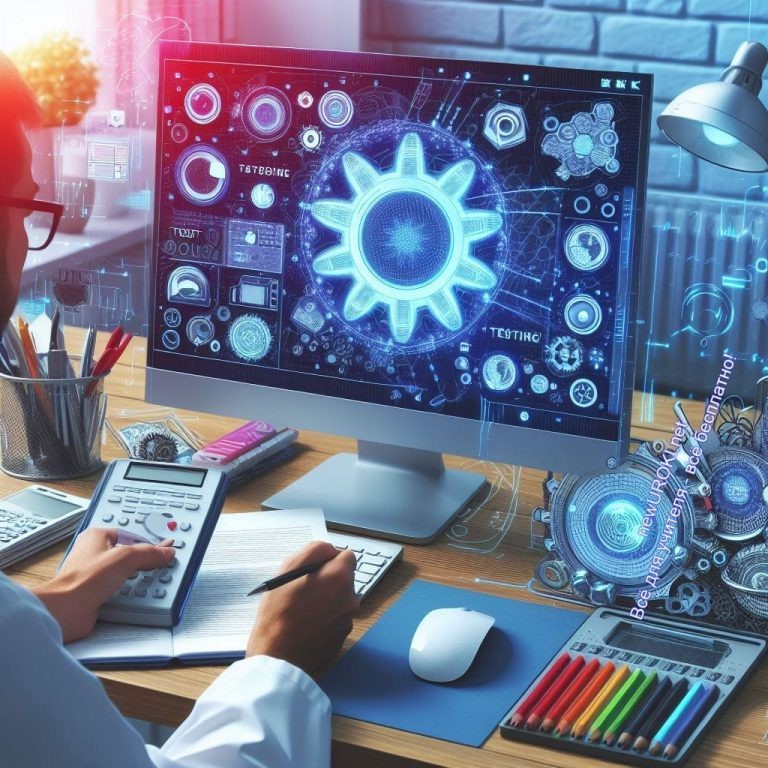 Иллюстративное фотоИгра «День в жизни тестировщика».Привет, дорогие ученики! Сегодня мы отправимся в увлекательное приключение и окунемся в мир тестирования. Давайте представим, что каждый из вас – не просто ученик, а опытный специалист, который занимается обеспечением качества программ.Раздача ролей: Перед началом игры каждый из вас получит свою уникальную роль – можете быть тестировщиком, инженером по автоматизированному тестированию, аналитиком и так далее. Роли разнообразны, как и в реальной жизни.Описание обстоятельств: Вам предстоит имитировать один рабочий день в компании, разрабатывающей инновационное программное обеспечение. Каждая роль имеет свои задачи и обязанности, будь то проверка новой функции, создание тест- кейсов или анализ результатов.Ситуации и вызовы: В течение игры я буду предоставлять вам различные сценарии и вызовы, с которыми вы, как настоящие профессионалы, должны будете справляться.Это могут быть неожиданные баги, срочные задачи или нестандартные ситуации.Обсуждение и анализ: По завершении игры мы проведем обсуждение. Каждый из вас расскажет о своем опыте, о трудностях и радостях своей профессиональной жизни.Мы выявим, какие качества были востребованы в игре, и какие уроки вы извлекли.Примечание для классного руководителя: Перед проведением ролевой игры рекомендуется обсудить и раздать роли участникам. Это поможет им лучше вжиться в образ и сделает игру более увлекательной. Уверен, что ваш класс с удовольствием окунется в мир тестирования!Блок 6: вопросы и ответы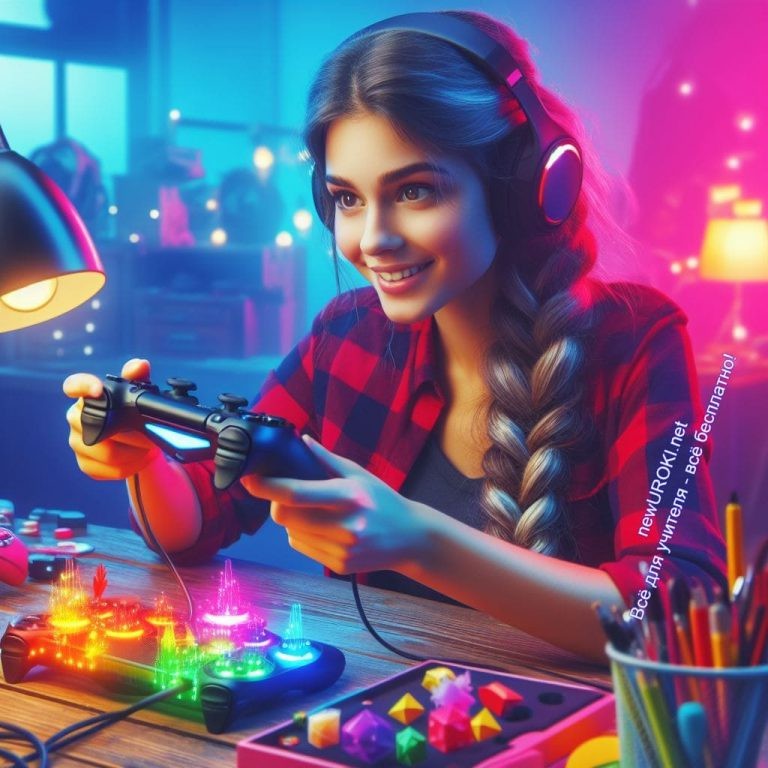 Иллюстративное фотоВопросы о впечатлениях и эмоциях от классного часа.Какие эмоции и впечатления у вас вызвало участие в ролевой игре?Что было самым интересным или неожиданным для вас в ходе этого классного часа?Вопросы о понимании и усвоении материала.Какие основные функции выполняет этот сотрудник, согласно нашему уроку? Какие навыки и качества, по вашему мнению, важны для успешной карьеры в этой сфере?Вопросы о профессиональных аспектах.Как вы считаете, какие вызовы могут возникнуть у тестировщика в работе, и как им можно противостоять?Какие аспекты труда кажутся вам наиболее ответственными и важными?Вопросы о профессиональной деятельности.Какие возможности для профессионального роста могут предоставить работа в сфере QA?Какие сферы и отрасли вашего города или региона, на ваш взгляд, наиболее востребованы в таких сотрудниках?Подведение итогов занятияДорогие друзья, я надеюсь, что наше занятие было для вас не только информативным, но и вдохновляющим! Мы поговорили о захватывающем мире тестирования программного обеспечения, и, надеюсь, вы обнаружили в этой профессии что-то увлекательное и интересное для себя.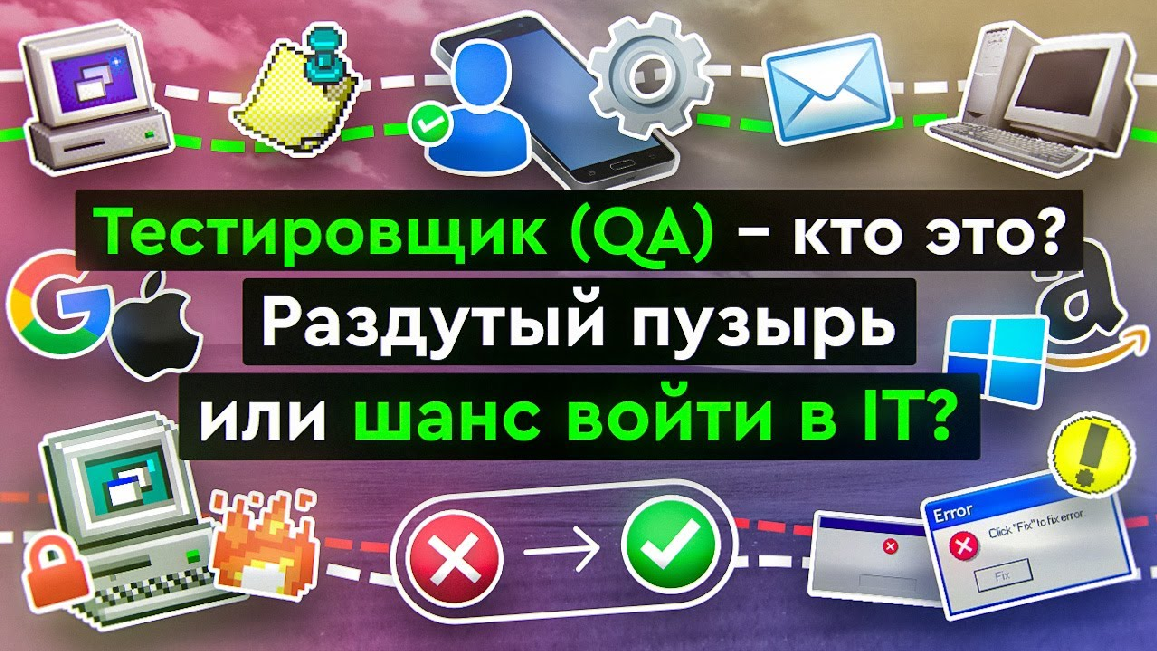 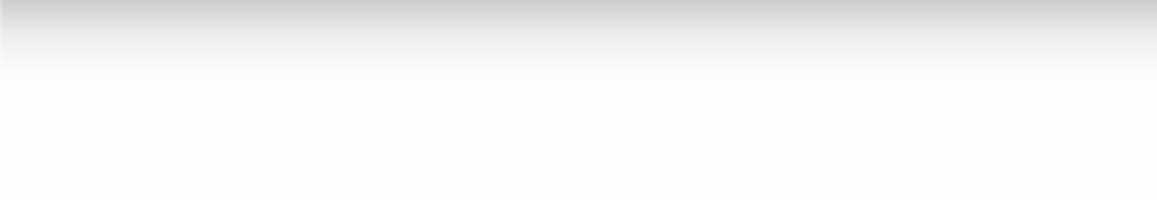 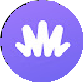 Помните, что ваши возможности и перспективы в этой области огромны. Будущее принадлежит тем, кто готов развиваться, учиться и принимать вызовы. Будьте открыты новым знаниям, не бойтесь идти в ногу со временем, и успех обязательно придет.Вы, как будущие специалисты в области тестирования программного обеспечения, можете внести свой вклад в развитие цифрового мира. Помните, что каждый из вас — будущий «испытатель» великих идей и инноваций!Спасибо за ваше внимание, активное участие и вопросы. Желаю вам ярких впечатлений, успешных шагов в будущее и надеюсь увидеть многих из вас в мире информационных технологий! Удачи вам, дорогие друзья!Технологическая картаСкачать бесплатно технологическую карту профориентационного урока по теме:«Профессия: тестировщик»Смотреть видео по теме□ Тестировщик	кто это? Какие бывают тип…Полезные советы учителюСкачать бесплатно 5 полезных советов для проведения профориентационного урока по теме: «Профессия: тестировщик» в формате ВордЧек-лист педагогаСкачать бесплатно чек-лист для проведения урока профориентации по теме:«Профессия: тестировщик» в формате WordЧек-лист для учителя — это инструмент педагогической поддержки, представляющий собой структурированный перечень задач, шагов и критериев, необходимых для успешного планирования, подготовки и проведения урока или мероприятия.СтихотворениеЕвгения Синкевич-Соколинская https://stihi.ru/2021/09/09/2203День тестировщикаВас поздравляю, “багоискатели”! Тестов хранители и запускатели, Странных ошибок воспроизводители И разработчиков труд почитатели.Фич пониматели, спеко-читатели, Копланда туры немного любители. Все мы в душе немного ломатели,Пусть даже качества вечно-блюстители.“Это-не-фича-а-баг!” доказатели И баг репортов щедро-дарители,Да не иссякнут в вас баго-писатели!Но да проснутся в вас сбой-укротители!Кроссворд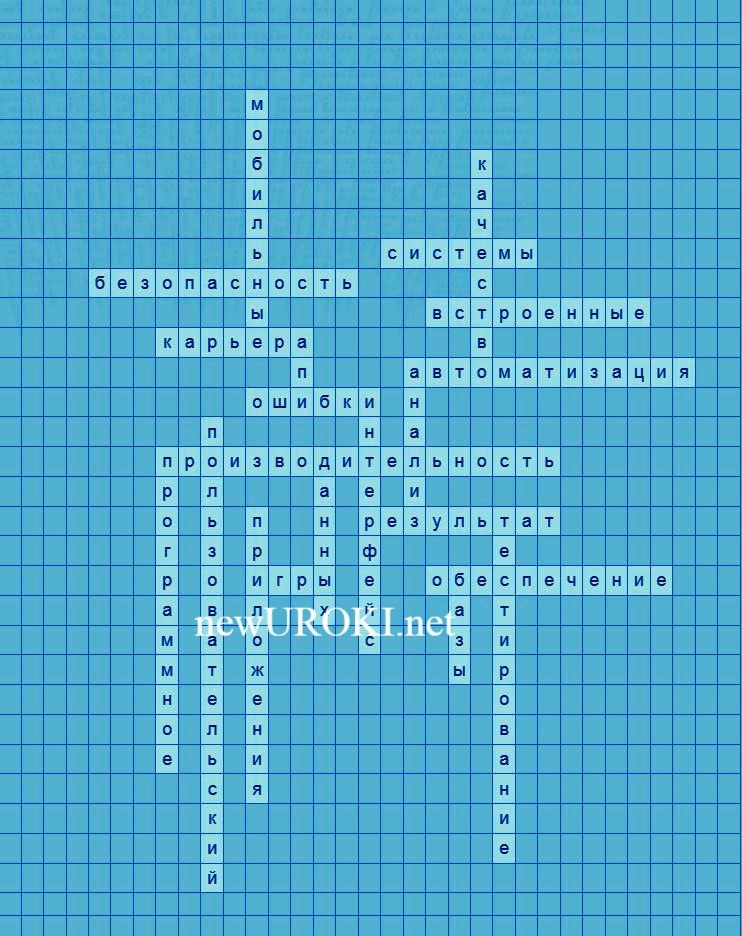 КроссвордСкачать бесплатно кроссворд на профориентационный урок «Россия — мои горизонты» по теме: «Профессия: тестировщик» в формате WORDПсихологический тестПсихологический тест «Открой свои горизонты» Как вы предпочитаете проводить свободное время? А) Заниматься спортом или физической активностью.Б) Читать книги, изучать что-то новое.В) Общаться с друзьями, посещать различные мероприятия. Что важнее для вас в работе?А) Высокий уровень ответственности и стабильность.Б) Творческая свобода и возможность внести изменения. В) Возможность общения и работы в коллективе.Как вы относитесь к решению проблем?А) Стратегически: долгосрочное планирование и поэтапное выполнение. Б) Интуитивно: решения на основе интуиции и творческого мышления.В) Коллективно: обсуждение и поиск решений в команде.Вам легко запоминаются иностранные языки или компьютерные программы?А) Да, я легко обучаюсь иностранным языкам.Б) Да, я быстро осваиваю новые программы и технологии. В) Это вызывает у меня трудности.Как вы реагируете на неожиданные ситуации?А) Спокойно и рассудительно, планируя шаги. Б) Эмоционально, ища нестандартные решения.В) Обращаюсь за советом к опытным коллегам или друзьям. Какой стиль обучения вам ближе?А) Через практику и решение конкретных задач. Б) Через теоретическое изучение материала.В) Через обсуждение и обмен опытом с другими. Что для вас важнее: стабильность или изменения?А) Стабильность и надежность.Б) Постоянное разнообразие и новые возможности. В) Баланс между стабильностью и переменами.Как вы относитесь к обучению новым навыкам?А) Рассматриваю как возможность для карьерного роста. Б) Вижу в этом шанс раскрыть свой творческий потенциал.В) Считаю, что обучение — неотъемлемая часть профессионального роста. Как вы предпочитаете работать с информацией?А) Структурированно и логически.Б) Творчески, внедряя нестандартные идеи.В) Взаимодействуя с другими, обмениваясь знаниями. Какую роль в коллективе вы обычно играете?А) Организатор и планер. Б) Творческий инициатор.В) Коммуникабельный и находчивый.Расшифровка:Больше ответов «А»: вам подходят профессии, связанные с проверкой производительности, структурированным анализом данных.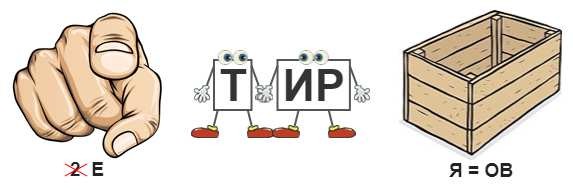 Больше ответов «Б»: вам может подойти анализ пользовательского интерфейса, QA игр, творческий аспект в профессии тестировщика.Больше ответов «В»: вам стоит рассмотреть профессии, требующие коммуникативных навыков, такие как проверка безопасности, работа с API, тестирование встроенных систем.ЗагадкиНа экранах я отображаюсь, с пользователем я взаимодействую. Кто я? (Интерфейс)В технических деталях я разбираюсь, автоматизацией тесты запускаю. Кто я? (Специалист по автоматизированному тестированию)Игры в тесте я провожу, ошибки в них я выискиваю. Кто я? (Специалист по проверке игр)Мобильный мир в моих руках, в приложениях я разбираюсь так. Кто я? (Эксперт по мобильным приложениям)В технических деталях я разбираюсь, автоматически тесты запускаю. Кто я? (Специалист по автоматизированному контролю качества)Пословицы и поговорки«Чем больше проверок, тем увереннее код.»«Ошибка – это шанс научиться чему-то новому.»«Точность в деталях – залог качественного результата.»«В поиске ошибок – ключ к стабильной работе.»«Качество продукта – это визитная карточка разработчика.»РебусРебусЕсли под картинкой вместо буквы зачеркнута цифра или знак равенства стоит между цифрой и буквой, то заменять нужно буквы, располагающиеся в названии картинки под этими номерами.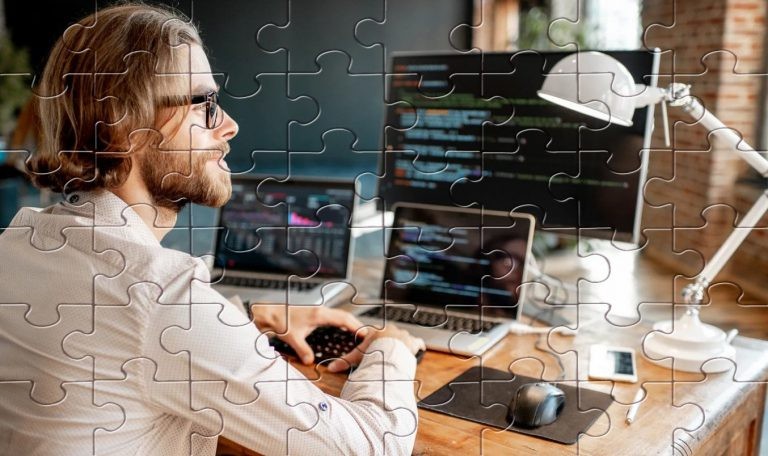 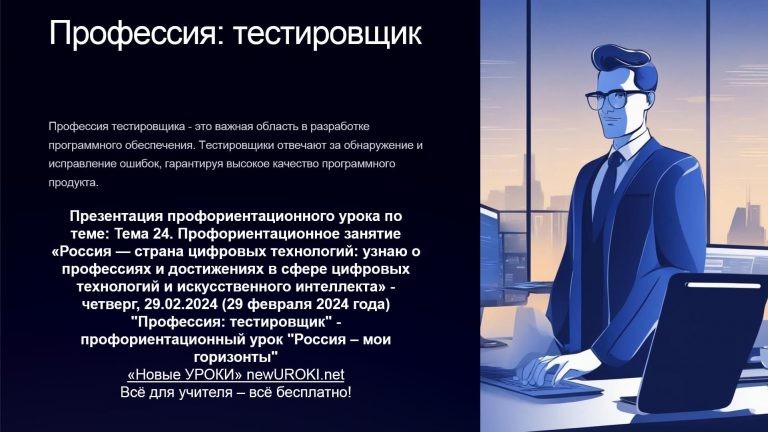 Если буквы стоят вместе и держатся за руки, то это означает, что где-то по смыслу нужно подставить предлог «с» или союз «и».Если возле перечёркнутых под картинкой букв стоят другие буквы, то нужно в названии картинки эти, стоящие рядом, буквы вставить вместо перечёркнутых букв. То же самое означают буквы со знаком равно (=) между ними (нужно буквы, что слева от знака равно заменить теми, что справа). В обоих случаях количество заменяемых и заменяющих букв может быть разным.ПазлыПазлы(Распечатайте, наклейте на плотную бумагу, разрежьте)ПрезентацияПрезентацияСкачать бесплатно презентацию на профориентационный урок «Россия — мои горизонты» по теме: «Профессия: тестировщик» в формате PowerPointСписок источников и использованной литературы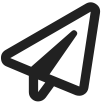 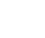 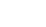 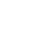 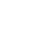 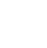 Романова А.А. «Эволюция информационных технологий». Издательство«Интеллект-Пресс», Санкт-Петербург, 2005. 220 страниц.Трегубов Д.С., Группа авторов. «Современные тенденции в разработке программного обеспечения». Издательство «Техно-Лайн», Екатеринбург, 2004. 150 страниц.Жовковская Н.М. «Безопасность в информационных технологиях». Издательство«ПрофПресс», Новосибирск, 2006. 190 страниц.Харитонов Г.И., Жуков А.В. «Автоматизация бизнес-процессов в современных организациях». Издательство «Бизнес-Бук», Казань, 2002. 170 страниц.Фурценко Л.А., Шестаков И.П. «Интерфейс взаимодействия пользователя с программным обеспечением». Издательство «Наука и Техника», Ростов-на-Дону, 2001. 200 страниц.Скачали? Сделайте добро в один клик! Поделитесь образованием с друзьями! Расскажите о нас! Слова ассоциации (тезаурус) к уроку: контролер, дебаг, баги, тест-кейсы, регрессия, юнит-тесты автоматизация, отладка, билд, сценарии, отчеты При использовании этого материала в Интернете (сайты, соц.сети, группы и т.д.) требуется обязательная прямая ссылка на сайт newUROKI.net. Читайте "Условия использования материалов сайта"Профессия: дизайнер профориентационный урок«Россия – мои горизонты» 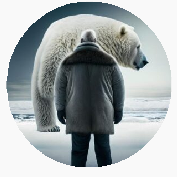 Профессия: дизайнер профориентационный урок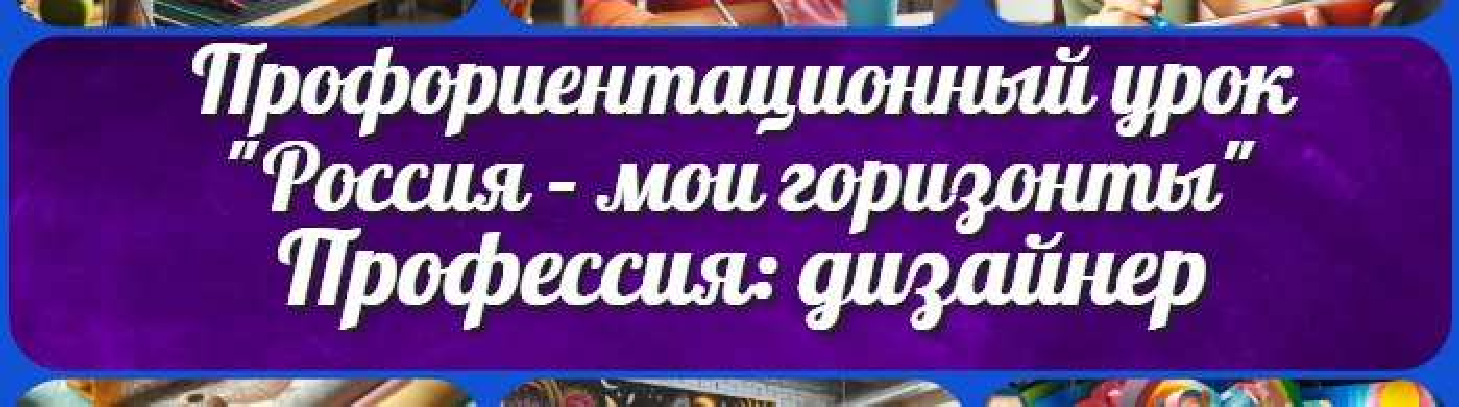 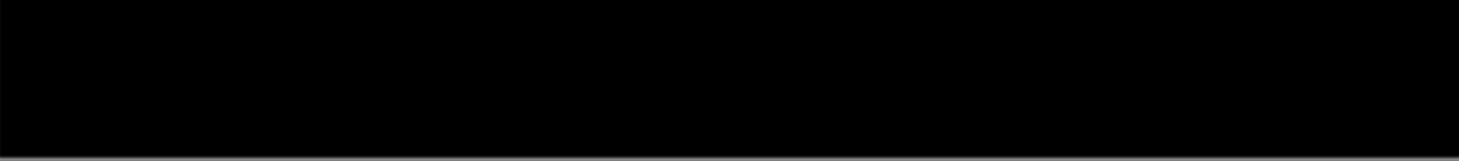 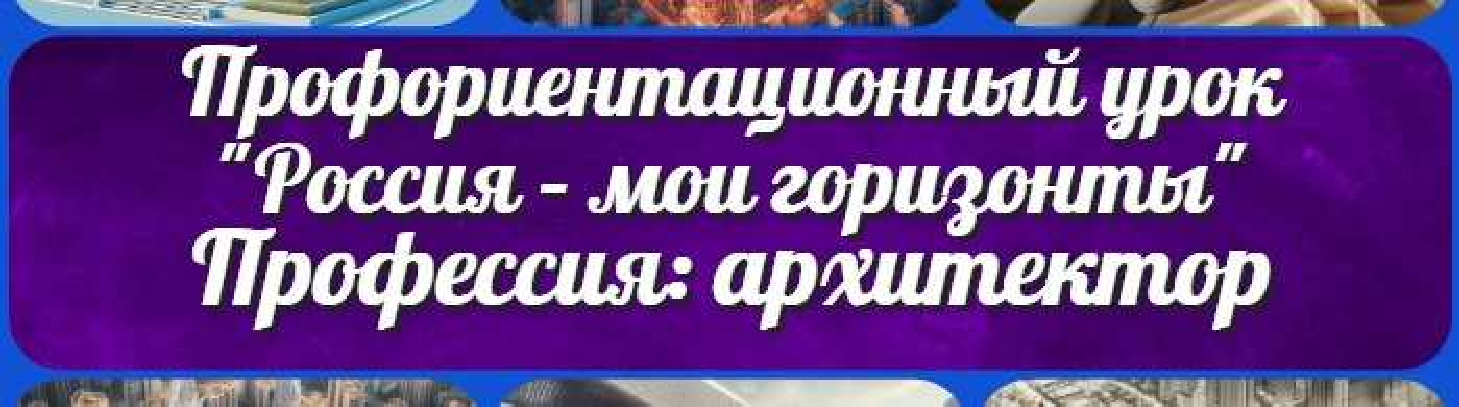 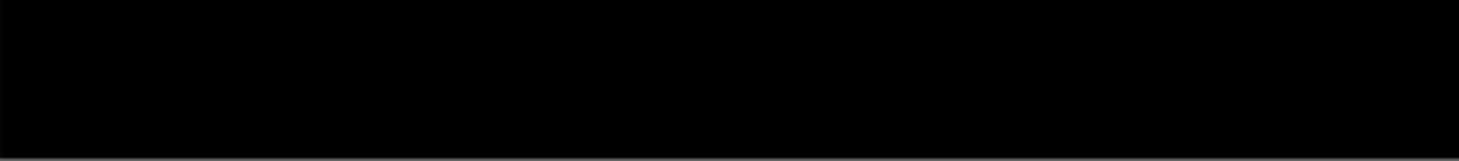 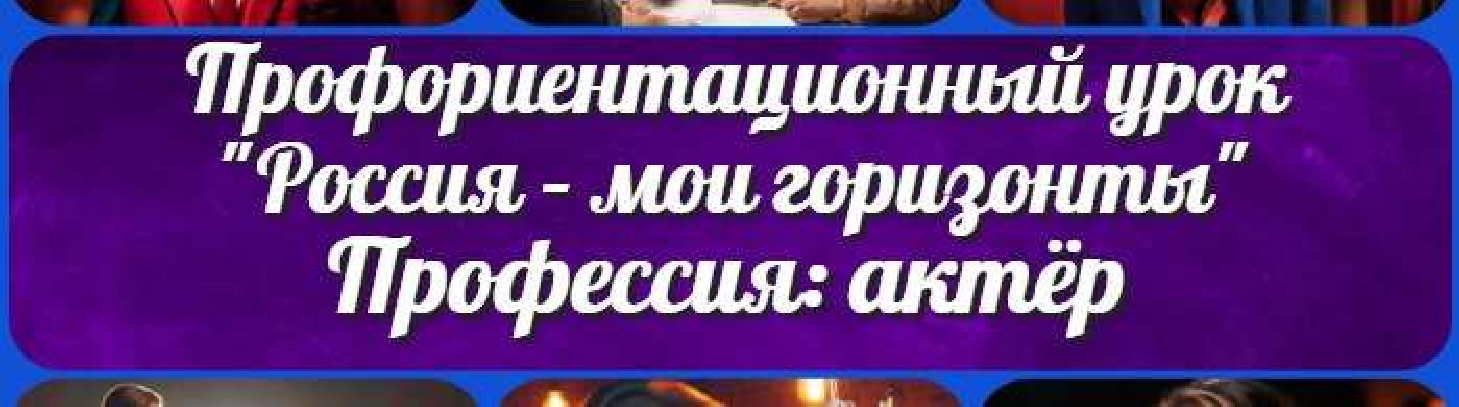 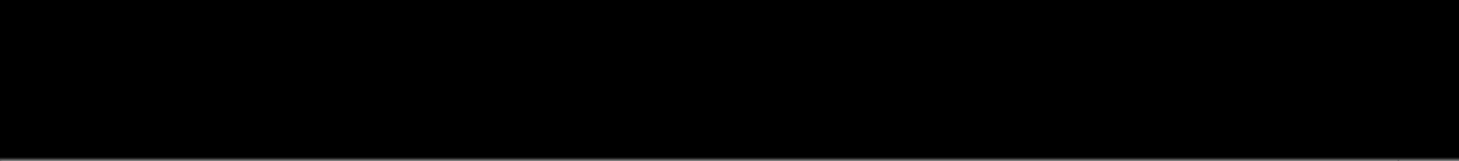 «Россия – мои горизонты»Профессия: архитектор профориентационный урок«Россия – мои горизонты»Профессия: актёр профориентационный урок«Россия – мои горизонты»КОНСПЕКТЫ УРОКОВКонспекты уроков для учителя АлгебраАнглийский языкАстрономия 10 классБиблиотекаБиология 5 классГеографиякласскласскласскласскласскласс ГеометрияДиректору и завучу школы Должностные инструкцииИЗОИнформатикаИсторияКлассный руководителькласскласскласскласскласскласскласс Профориентационные урокиМатематика Музыка Начальная школа ОБЖОбществознание Право ПсихологияРусская литератураРусский язык Технология (Труды) Физика ФизкультураХимия Экология ЭкономикаКопилка учителя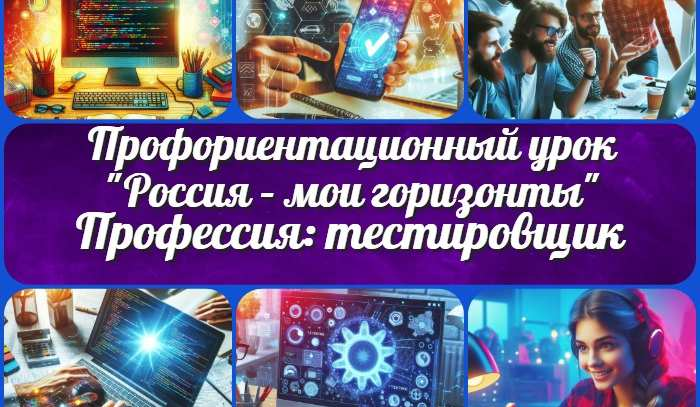 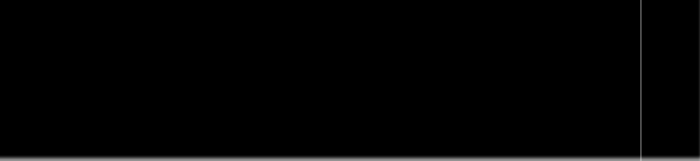 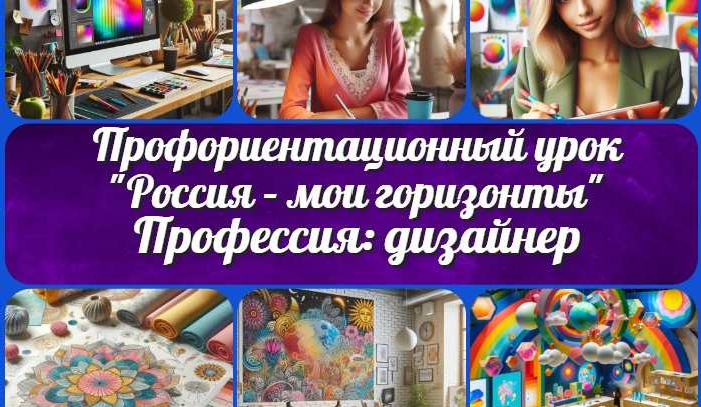 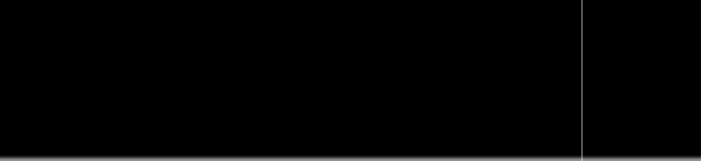 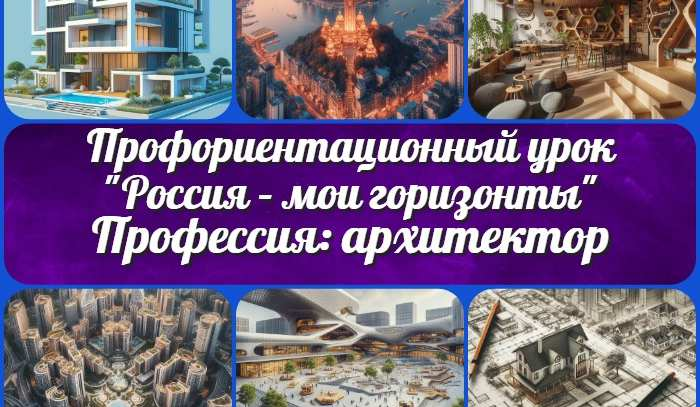 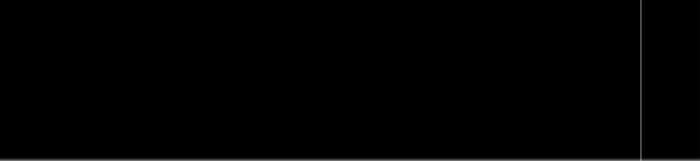 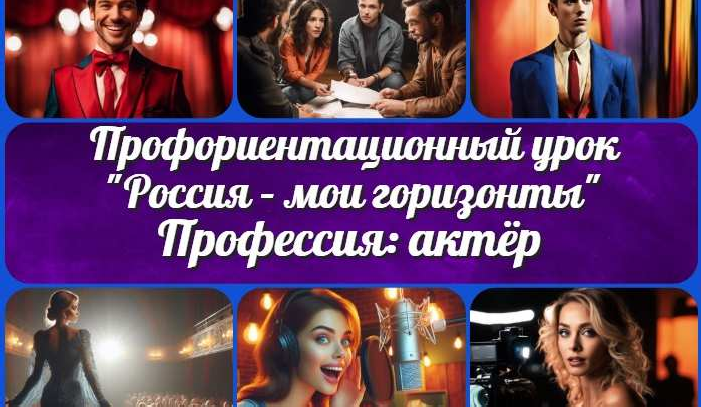 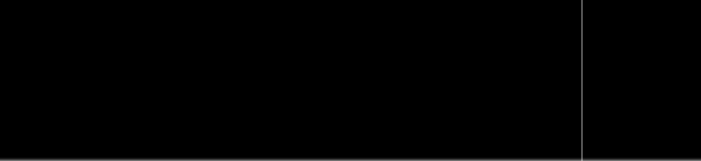 